Принято решение о субсидировании НИОКР в целях создания отечественных лекарственных препаратов, замещающих зарубежные аналоги К НИОКР, выполняемым в рамках инновационных проектов, отнесена в том числе разработка лекарственного средства, включая доклинические исследования, разработка технологий производства фармацевтических субстанций, разработка составов и технологий производства лекарственных препаратов, а также проведение иных работ и мероприятий, необходимых для получения регистрационного удостоверения лекарственного препарата. При этом инновационным признается проект, направленный на создание замещающего лекарственного препарата, включающий в себя проведение необходимых для регистрации клинических исследований и получение регистрационного удостоверения. Максимальный размер субсидии для разработки биологического лекарственного препарата установлен в размере 100 млн. рублей, для разработки иного лекарственного препарата - 50 млн. рублей. Максимальный срок реализации инновационного проекта, в рамках которого разрабатывается биологический лекарственный препарат, составляет 4 года, для иного лекарственного препарата - 2 года. Средства субсидии могут покрывать до 100% затрат на проведение НИОКР. 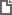 Постановление Правительства РФ от 03.04.2023 N 529
"О внесении изменений в Правила предоставления субсидий из федерального бюджета российским организациям на финансовое обеспечение затрат на проведение научно-исследовательских и опытно-конструкторских работ по современным технологиям в рамках реализации такими организациями инновационных проектов и признании утратившими силу некоторых положений актов Правительства Российской Федерации" 